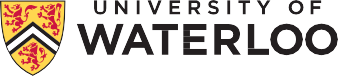 Overage Dependent Attestation Form Employees can use this form to request the addition and/or continuation of benefits coverage for their  eligible overage dependents aged 21, or older, who are not enrolled in post-secondary schooling, but             remain financially dependent on them due to a documented disability.I request the addition and/or continuation of benefits coverage for the following overage dependent who is age 21, or older, and attest that they meet the below eligibility criteria as a disabled dependent (one form should be completed per eligible dependent):By signing this form, I agree that the information provided is complete and accurate. Failure to disclose, or falsify information, could result in denial of claims and the cancellation of my coverage.  I agree to notify Human Resources if my overage dependent no longer meets the above eligibility criteria so that my Workday record can be updated accordingly. Completed forms can be scanned and emailed to hrhelp@uwaterloo.ca, sent through inter-campus mail, or dropped off at Human Resources Reception, East Campus 1.Employee First NameEmployee Last NameEmployee IDYour ID is your 6 digit University of Waterloo employee ID number. This number can be found in Workday or on your pay stub.First NameLast NameDate of BirthMM/DD/YYYYEligibility CriteriaThis dependent is mentally or physically disabled and a disability tax credit for a dependent age 18 or over can be claimed by me under the Income Tax Act.ANDThis dependent is unmarried, unemployed, and financially dependent on me.ANDThis dependent lives with me or resides in an institution or group home.ORThis dependent does not reside with me due to divorce or separation.Employee SignatureDateMM/DD/YYYY